Актуальные вакансии для выпускников и студентов

Требуется учитель математики в с.Толбазы Аургазинского района. Нагрузка : Математика – 21 ч.
Вероятность и статистика – 4 ч.
Внеурочка – 2 ч. с 5 по 10 класс.
За аренду (съем) жилья будет произведена оплата 5 тыс. рублей. 
По всем вопросам обращаться по тел. 89371510301 Олеся Олеговна Иванова

В социальный отдел ГБУЗ РБ РКПБ (д. Базилевка, ул. Прудная, 15/1 и 50 лет СССР 45), требуются специалисты по социальной работе, образование среднее профессиональное, высшее ( профильное), неполное высшее, без предъявления требований к стажу. 
В должностные обязанности входит- ведение служебной документации, непосредственная работа с пациентами, с родственниками, взаимодействие с отделами опек, с отделами социального развития, с УПФ, с ОВМ, ЕРКЦ, и т.д, выездная работа на служебном транспорте. Рабочий день с 8.30 до 17.00, 5/2, от 23000- 25000 + квартальные премии. Имеется бесплатный вахтовый автобус бесплатный. 
Резюме направлять на электронную почту soc.otdel-rkpb@yandex.ru
За дополнительной информацией обращаться по тел. 295-02-16, 89174567030

В ГБПОУ Уфимский торгово-экономический колледж требуется бухгалтер. срочно. Требования: умение работать в ИС "Криста" , "1С -Бух.бюдж.организации", отправка платежных поручений, обработка выписок, учет с поставщиками. Заработная плата от 30 000 руб.
Резюме направлять на эл.почту utec_buh@mail.ru или обращаться по телефону 8917-35-66-155 Лиана Ильгизовна

Ты студент последних курсов или выпускник? Хочешь найти стажировку или работу в технической сфере? Тогда твоя следующая остановка — это билайн 

Что предлагают:
Зарплата уже во время стажировки и премии за твою активность
Гибкость во всем: сочетай учебу и работу, выбирай удобный график!
Обучение от профессионалов, реальный опыт работы и интересные задачи

Какая стажировка открыта в Уфе?
Стажер по эксплуатации мобильной и транспортной сети: тебе предстоит работа по эксплуатации базовых станций, проведение техобслуживания объектов связи и ведение документации и баз данных.

Ссылка:https://clck.ru/36SwgX

МАОУ Школа 100 требуется секретарь 1 ст., учитель физики и математики 1 ст., учитель английского языка.
Размер зарплаты и другие условия работы можно уточнить на собеседовании.
Номер телефона 223-45-08
email: 100school@list.ru

В Уфимский автотранспортный колледж требуется:
педагог-психолог
Специалист по закупкам;
Заведующий складом;
Дворник ;
Плотник.
Резюме на вотсап 89874986021

МАОУ Школа № 159
учитель математики
учитель русского языка и литературы
Резюме: Электронная почта: cityadm@ufacity.info

Школа №128 
учитель обществознания и истории, физики, биологии, учителя английского, истории (1 смена) советник( з/п от 30т.р.)
+7 917 444-40-41 - Юлия Владимировна, директор

 Тьютор для мальчика
Необходимо по 3 часа в день помогать ребенку с РАС в учёбе в частной школе, 1 класс. 
Готовы рассмотреть студентов в качестве подработки. Оплата почасовая
Виктория: 89047390496

МАОУ школа № 9
Учитель математики
Педагог-психолог
Тел: 8(347)255-44-57

МБОУ ДО "ЧВШ им. П.М. Миронова"
педагог дополнительного образоания по декоративно-прикладному искусству (изо, лепка) на 12 часов в неделю
Телефон: 89870582372

МАОУ "Лицей № 160 им. Нагаева Мугина Каримовича"
учитель английского языка - 3 чел.
учитель физики на 22 часа
социальный педагог
учитель информатики
Тел: 8(347)222-45-80
e-mail: rb@lyceum160ufa.ru

Cтудия иностранных языков EasyEnglish

Преподаватель английского языка 
Требования:
• законченное \ незаконченное высшее образование в очном формате в сфере лингвистики, педагогики
• опыт работы преподавателем от 1 года
• уровень владения языком: С1 - С2.
Обязанности:
Обучение английскому языку онлайн\офлайн:
1. Проведение парных и индивидуальных занятий у взрослых и детей
2. Подготовка к ЕГЭ, ОГЭ
3. Подготовка к сдаче международных экзаменов.
Условия:
• заработная плата 2 раза в месяц
• оплата от 450 рублей за занятие (50 минут).
Итоговая стоимость оплаты 1 урока определяется по итогам собеседования.

Контактные данные:
-для отправки резюме: easyeng.2022@gmail.com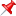 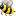 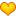 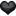 -для связи: 8965 665 64 29Администрация МАОУ «Лицей № 123», г.Уфа, Демский район, приглашает на работу учителя информатики, математики.

Нагрузка: 27 часов.
Резюме присылать по адресу: licey123rb@mail.ru
Возможность карьерного роста, стабильная зар.плата. Отпуск 56 дней.
Адрес: г.Уфа, ул.Мусоргского, 2А
Телефоны: (347) 281-20-14, (347) 281-21-01, 8-987-623-72-40 (зам.директора по УВР)МАОУ Школа №110учитель английского языка - 2 чел.Возможно совместительствоТел: (347)228-46-10Аэропорт «Уфа»   Выпускники  факультетов башкирского и иностранных языков
Агент (по обслуживанию ВИП пассажиров) службы обслуживания залов повышенной комфортности

Требуемый опыт работы: не требуется
Полная занятость, сменный график

Обязанности:
- Обслуживание пассажиров и багажа в залах повышенной комфортности.

Требования:
- Среднее профессиональное образование;
- Знание английского и башкирского языков (базовый уровень) — желательно;
- Ответственность и дисциплинированность;
- Способность работать в интенсивном режиме с большим объемом информации;
- Хорошие коммуникативные навыки.

Условия:
- График работы сменный: день, ночь, 2 дня выходных
- Заработная плата: от 39 000 руб.

Аэропорт «Уфа» предлагает:
∙ официальное трудоустройство;
∙ полный социальный пакет;
∙ стабильную заработную плату два раза в месяц (аванс и расчет);
∙ форменную одежду/спецодежду (для работников служб, работающих непосредственно с пассажирами, производственных рабочих и ИТР);
∙ поддержку здоровья работников: полис ДМС, собственный спортзал на территории предприятия;
∙ путевки в санатории Башкортостана для работников и членов их семей по программе «Тур выходного дня»;
∙ льготные абонементы в бассейн «Юность» для работников и членов их семей;
∙ доставку персонала до места работы вахтовыми автобусами из населенных пунктов Кармаскалинского и Уфимского районов.

Тел: +7 347 229 52 83Подборка вакансий 
https://facultet.us/G357f383AJp

1. Делопроизводитель в МБОУ ДО «СЮН «Эдельвейс»
https://facultet.us/6r57F383auF

2. Администратор продаж в Акционерное общество Фирма «Август»
https://facultet.us/rr57f383AHj

3. преподаватель информационных систем и программирования в АНПОО Башкирский кооперативный техникум
https://facultet.us/VD57F383A8T

4. Специалист по охране труда, промышленной безопасности в ГСП-2
https://facultet.us/8t57f383AVS

5. Специалист по охране труда в Муниципальное бюджетное общеобразовательное учреждение «Школа № 74 имени Героя Советского Союза Мушникова Георгия Иустиновича» городского округа город Уфа Республики Башкортостан
https://facultet.us/l057F383ApC

6. Ассистент/ помощник руководителя, удаленно в Роп На Связи
https://facultet.us/nr57f383Ayi

7. преподаватель английского языка по совместительству в АНПОО Башкирский кооперативный техникум
https://facultet.us/4457F383AR2

8. Специалист по информационным технологиям, программист в Филиал ООО "Газпром информ" в г.Уфа
https://facultet.us/bM57F383Alp

9. Психолог в УГАТУ
https://facultet.us/CF57f383a7t

10. Учитель русского языка и литературы в МАОУ "Центр образования №35"
https://facultet.us/3z57f383aPK

11. Ведущий специалист-эксперт отдела по взаимодействию со СМИ и связям с общественностью (SMM-менеджер) в ОТДЕЛЕНИЕ ФОНДА ПЕНСИОННОГО И СОЦИАЛЬНОГО СТРАХОВАНИЯ РОССИЙСКОЙ ФЕДЕРАЦИИ ПО РЕСПУБЛИКЕ БАШКОРТОСТАН
https://facultet.us/Ov57F383AoR

12. Специалист в отдел эксплуатации и сопровождения информационных подсистем в ОТДЕЛЕНИЕ ФОНДА ПЕНСИОННОГО И СОЦИАЛЬНОГО СТРАХОВАНИЯ РОССИЙСКОЙ ФЕДЕРАЦИИ ПО РЕСПУБЛИКЕ БАШКОРТОСТАН
https://facultet.us/Tv57F383AkC

13. Сотрудник юридического отдела в ЧОА Волкодав
https://facultet.us/0N57F383aDR

14. Продавец-консультант (Рубежная) в DESPORT
https://facultet.us/b457F383Ats

15. Кассир (Рубежная) в DESPORT
https://facultet.us/c057f383a9H

16. делопроизводитель в МУНИЦИПАЛЬНОЕ БЮДЖЕТНОЕ ОБЩЕОБРАЗОВАТЕЛЬНОЕ УЧРЕЖДЕНИЕ "ШКОЛА № 31 ИМЕНИ ГЕРОЯ СОВЕТСКОГО СОЮЗА РИХАРДА ЗОРГЕ С УГЛУБЛЕННЫМ ИЗУЧЕНИЕМ ОТДЕЛЬНЫХ ПРЕДМЕТОВ" ГОРОДСКОГО ОКРУГА ГОРОД УФА РЕСПУБЛИКИ БАШКОРТОСТАН
https://facultet.us/7457f383atI

17. Продавец - консультант ул.Глумилино в DESPORT
https://facultet.us/kA57F383aET

18. учитель географии в МУНИЦИПАЛЬНОЕ БЮДЖЕТНОЕ ОБЩЕОБРАЗОВАТЕЛЬНОЕ УЧРЕЖДЕНИЕ "ШКОЛА № 31 ИМЕНИ ГЕРОЯ СОВЕТСКОГО СОЮЗА РИХАРДА ЗОРГЕ С УГЛУБЛЕННЫМ ИЗУЧЕНИЕМ ОТДЕЛЬНЫХ ПРЕДМЕТОВ" ГОРОДСКОГО ОКРУГА ГОРОД УФА РЕСПУБЛИКИ БАШКОРТОСТАН
https://facultet.us/tT57F383aus

19. Учитель французского языка в МАОУ "Лицей № 155"
https://facultet.us/Gs57F383a3S

20. Специалист по работе с семьей в службу семьи Кировского района ГБУ РБ СЦ &quot;Вместе&quot; г. Уфы в Государственное бюджетное учреждение Республики Башкортостан Семейный центр "Вместе" г. Уфы
https://facultet.us/Kd57F383akb

21. Специалист по работе с семьей в службу семьи Калининского района ГБУ РБ СЦ Вместе г. Уфы в Государственное бюджетное учреждение Республики Башкортостан Семейный центр "Вместе" г. Уфы
https://facultet.us/RB57F383AHn

22. Специалист по работе с семьей в службу семьи Октябрьского района ГБУ РБ СЦ "Вместе" в Государственное бюджетное учреждение Республики Башкортостан Семейный центр "Вместе" г. Уфы
https://facultet.us/tI57f383A6N

23. Специалист по социальной работе в ГБУ РБ СЦ "Вместе" г. Уфы в Государственное бюджетное учреждение Республики Башкортостан Семейный центр "Вместе" г. Уфы
https://facultet.us/le57f383A7j

24. Специалист по социальной работе в службу семьи Калининского района ГБУ РБ СЦ "Вместе" г. Уфы в Государственное бюджетное учреждение Республики Башкортостан Семейный центр "Вместе" г. Уфы
https://facultet.us/9a57F383aLK

25. Специалист по социальной работе в службу семьи Октябрьского района ГБУ РБ СЦ "Вместе" г. Уфы в Государственное бюджетное учреждение Республики Башкортостан Семейный центр "Вместе" г. Уфы
https://facultet.us/2U57F383ant

26. Специалист по социальной работе в службу семьи Орджоникидзевского района в Государственное бюджетное учреждение Республики Башкортостан Семейный центр "Вместе" г. Уфы
https://facultet.us/o957f383a50

27. Психолог в службу семьи Дёмского района ГБУ РБ СЦ "Вместе" г. Уфы в Государственное бюджетное учреждение Республики Башкортостан Семейный центр "Вместе" г. Уфы
https://facultet.us/m857F383a3i

28. Психолог в службу семьи Калининского района ГБУ РБ СЦ "Вместе" г. Уфы в Государственное бюджетное учреждение Республики Башкортостан Семейный центр "Вместе" г. Уфы
https://facultet.us/6T57f383A5u

29. Психолог в службу семьи Орджоникидзевского района ГБУ РБ СЦ &amp;quot;Вместе&amp;quot; г. Уфы в Государственное бюджетное учреждение Республики Башкортостан Семейный центр "Вместе" г. Уфы
https://facultet.us/cy57f383axD

30. Юрисконсульт в службу семьи Калининского района ГБУ РБ СЦ Вместе г. Уфы в Государственное бюджетное учреждение Республики Башкортостан Семейный центр "Вместе" г. Уфы
https://facultet.us/Fi57f383AIV

31. Юрисконсульт в службу семьи Орджоникидзевского района ГБУ РБ СЦ Вместе г. Уфы в Государственное бюджетное учреждение Республики Башкортостан Семейный центр "Вместе" г. Уфы
https://facultet.us/4B57F383a98

32. Юрисконсульт в службу семьи Кировского района ГБУ РБ СЦ "Вместе" г. Уфы в Государственное бюджетное учреждение Республики Башкортостан Семейный центр "Вместе" г. Уфы
https://facultet.us/G957f383asV

33. Телемаркетолог в ООО "Акцент плюс"
https://facultet.us/Ln57F383Ad5

34. Менеджер по подбору персонала в ООО "Акцент плюс"
https://facultet.us/Fr57f383Amg

35. Менеджер по продажам в ООО "Акцент плюс"
https://facultet.us/9R57F383ae8

36. Воспитатель в Муниципальное бюджетное дошкольное образовательное учреждение Детский сад № 141 городского округа город Уфа Республики Башкортостан
https://facultet.us/Cl57F383AZt

-------------------
Откликайся, добавляй в закладки или смотри похожие
https://facultet.us/nz57f383a5L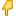 